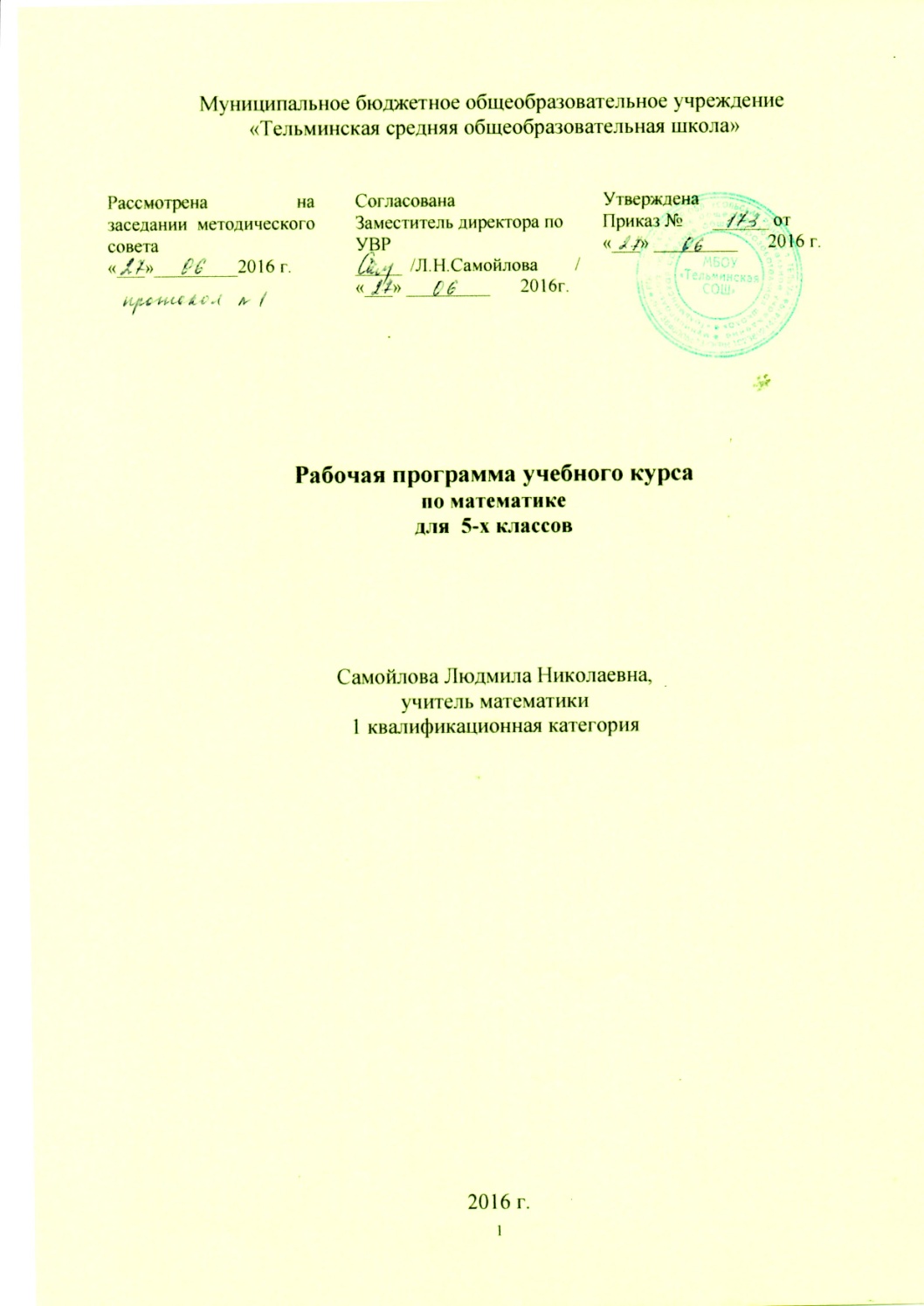 Рабочая программа по математике для 5-6 х классов  разработана на основе требований к результатам освоения основной образовательной программы основного общего образования МБОУ «Тельминская СОШ», с учетом изменений, внесенных в федеральный государственный образовательный стандарт основного общего образования (приказ Минобрнауки России  от 31.12.2015 г.  № 1577).Планируемые результаты освоения Содержание курса математики в 5–6 классахКалендарно-тематическое планированиеОбучение математике в 5-6 классах ведется  на основе  УМК Н.Я.Виленкина и др., поэтому при планировании учебного материала использовалась  примерная программа (автор В.И.Жохов, Математика. Сборник рабочих программ. 5-6 классы: пособие для учителей общеобразоват. учреждений/ [сост. Т.А.Бурмистрова]. – М.:Просвещение, 2011.), предназначенной учителям математики, использующим в своей педагогической деятельности УМК Н.Я.Виленкина, В.И.Жохова и др.На изучение  математики   в 5-6  классах  основной школы отводится 5 часов в неделю в течение каждого года обучения, всего 170 уроков в год. Обучение ведется на базовом уровне.5 классУсловные обозначения: СР-самостоятельная работа, МД-математический диктант, СД-словарный диктант, ФО-фронтальный опрос, ИРК-индивидуальная работа по карточкам, КР-контрольная работа.Выпускник научится в 5-6 классах (для использования в повседневной жизни и обеспечения возможности успешного продолжения образования на базовом уровне)Выпускник получит возможность научитьсяв 5-6 классах  (для обеспечения возможности успешного продолжения образования на базовом и углублённом уровнях)Элементы теории множеств и математической логикиЭлементы теории множеств и математической логикиОперировать на базовом уровне понятиями: множество, элемент множества, подмножество, принадлежность;задавать множества перечислением их элементов;находить пересечение, объединение, подмножество в простейших ситуацияхВ повседневной жизни и при изучении других предметов:распознавать логически некорректные высказыванияОперировать понятиями: множество, характеристики множества, элемент множества, пустое, конечное и бесконечное множество, подмножество, принадлежность, определять принадлежность элемента множеству, объединению и пересечению множеств; задавать множество с помощью перечисления элементов, словесного описанияВ повседневной жизни и при изучении других предметов:распознавать логически некорректные высказывания; строить цепочки умозаключений на основе использования правил логикиЧислаЧислаОперировать на базовом уровне понятиями: натуральное число, целое число, обыкновенная дробь, десятичная дробь, смешанное число, рациональное число;использовать свойства чисел и правила действий с рациональными числами при выполнении вычислений;использовать признаки делимости на 2, 5, 3, 9, 10 при выполнении вычислений и решении несложных задач;выполнять округление рациональных чисел в соответствии с правилами;сравнивать рациональные числа.В повседневной жизни и при изучении других предметов:оценивать результаты вычислений при решении практических задач;выполнять сравнение чисел в реальных ситуациях;составлять числовые выражения при решении практических задач и задач из других учебных предметовОперировать понятиями: натуральное число, множество натуральных чисел, целое число, множество целых чисел, обыкновенная дробь, десятичная дробь, смешанное число, рациональное число, множество рациональных чисел, геометрическая интерпретация натуральных, целых, рациональных;понимать и объяснять смысл позиционной записи натурального числа;выполнять вычисления, в том числе с использованием приёмов рациональных вычислений, обосновывать алгоритмы выполнения действий;использовать признаки делимости на 2, 4, 8, 5, 3, 6, 9, 10, 11, суммы и произведения чисел при выполнении вычислений и решении задач, обосновывать признаки делимости;выполнять округление рациональных чисел с заданной точностью;упорядочивать числа, записанные в виде обыкновенных и десятичных дробей;находить НОД и НОК чисел и использовать их при решении задач.оперировать понятием модуль числа, геометрическая интерпретация модуля числа.Уравнения и неравенства Оперировать понятиями: равенство, числовое равенство, уравнение, корень уравнения, решение уравнения, числовое неравенствоВ повседневной жизни и при изучении других предметов:применять правила приближенных вычислений при решении практических задач и решении задач других учебных предметов;выполнять сравнение результатов вычислений при решении практических задач, в том числе приближенных вычислений;составлять числовые выражения и оценивать их значения при решении практических задач и задач из других учебных предметовСтатистика и теория вероятностейСтатистика и теория вероятностейПредставлять данные в виде таблиц, диаграмм;читать информацию, представленную в виде таблицы, диаграммы.Оперировать понятиями: столбчатые и круговые диаграммы, таблицы данных, среднее арифметическое, извлекать, информацию, представленную в таблицах, на диаграммах;составлять таблицы, строить диаграммы на основе данных.В повседневной жизни и при изучении других предметов:извлекать, интерпретировать и преобразовывать информацию, представленную в таблицах и на диаграммах, отражающую свойства и характеристики реальных процессов и явленийТекстовые задачиТекстовые задачиРешать несложные сюжетные задачи разных типов на все арифметические действия;строить модель условия задачи (в виде таблицы, схемы, рисунка), в которой даны значения двух из трёх взаимосвязанных величин, с целью поиска решения задачи;осуществлять способ поиска решения задачи, в котором рассуждение строится от условия к требованию или от требования к условию;составлять план решения задачи; выделять этапы решения задачи;интерпретировать вычислительные результаты в задаче, исследовать полученное решение задачи;знать различие скоростей объекта в стоячей воде, против течения и по течению реки;решать задачи на нахождение части числа и числа по его части;решать задачи разных типов (на работу, на покупки, на движение), связывающих три величины, выделять эти величины и отношения между ними;находить процент от числа, число по проценту от него, находить процентное отношение двух чисел, находить процентное снижение или процентное повышение величины;решать несложные логические задачи методом рассуждений.В повседневной жизни и при изучении других предметов:выдвигать гипотезы о возможных предельных значениях искомых величин в задаче (делать прикидку) Решать простые и сложные задачи разных типов, а также задачи повышенной трудности;использовать разные краткие записи как модели текстов сложных задач для построения поисковой схемы и решения задач;знать и применять оба способа поиска решения задач (от требования к условию и от условия к требованию);моделировать рассуждения при поиске решения задач с помощью граф-схемы;выделять этапы решения задачи и содержание каждого этапа;интерпретировать вычислительные результаты в задаче, исследовать полученное решение задачи;анализировать всевозможные ситуации взаимного расположения двух объектов и изменение их характеристик при совместном движении (скорость, время, расстояние) при решении задач на движение двух объектов как в одном, так и в противоположных направлениях;исследовать всевозможные ситуации при решении задач на движение по реке, рассматривать разные системы отсчёта;решать разнообразные задачи «на части», решать и обосновывать свое решение задач (выделять математическую основу) на нахождение части числа и числа по его части на основе конкретного смысла дроби;осознавать и объяснять идентичность задач разных типов, связывающих три величины (на работу, на покупки, на движение); выделять эти величины и отношения между ними, применять их при решении задач, конструировать собственные задачи указанных типов.В повседневной жизни и при изучении других предметов:выделять при решении задач характеристики рассматриваемой в задаче ситуации, отличные от реальных (те, от которых абстрагировались), конструировать новые ситуации с учётом этих характеристик, в частности, при решении задач на концентрации, учитывать плотность вещества;решать и конструировать задачи на основе рассмотрения реальных ситуаций, в которых не требуется точный вычислительный результат;решать задачи на движение по реке, рассматривая разные системы отсчетаНаглядная геометрияНаглядная геометрияГеометрические фигурыОперировать на базовом уровне понятиями: фигура, точка, отрезок, прямая, луч, ломаная, угол, многоугольник, треугольник и четырёхугольник, прямоугольник и квадрат, окружность и круг, прямоугольный параллелепипед, куб, шар. Изображать изучаемые фигуры от руки и с помощью линейки и циркуля.В повседневной жизни и при изучении других предметов:решать практические задачи с применением простейших свойств фигур. Геометрические фигурыОперировать понятиями фигура, точка, отрезок, прямая, луч, ломаная, угол, многоугольник, треугольник и четырёхугольник, прямоугольник и квадрат, окружность и круг, прямоугольный параллелепипед, куб, призма, шар, пирамида, цилиндр, конус; извлекать, интерпретировать и преобразовывать информацию о геометрических фигурах, представленную на чертежах;изображать изучаемые фигуры от руки и с помощью линейки, циркуля, компьютерных инструментов.В повседневной жизни и при изучении других предметов:решать практические задачи с применением простейших свойств фигур Измерения и вычислениявыполнять измерение длин, расстояний, величин углов, с помощью инструментов для измерений длин и углов;вычислять площади прямоугольников. В повседневной жизни и при изучении других предметов:вычислять расстояния на местности в стандартных ситуациях, площади прямоугольников;выполнять простейшие построения и измерения на местности, необходимые в реальной жизни Измерения и вычислениявыполнять измерение длин, расстояний, величин углов, с помощью инструментов для измерений длин и углов;вычислять площади прямоугольников, квадратов, объёмы прямоугольных параллелепипедов, кубов.В повседневной жизни и при изучении других предметов:вычислять расстояния на местности в стандартных ситуациях, площади участков прямоугольной формы, объёмы комнат;выполнять простейшие построения на местности, необходимые в реальной жизни; оценивать размеры реальных объектов окружающего мираИстория математикиИстория математикиописывать отдельные выдающиеся результаты, полученные в ходе развития математики как науки;знать примеры математических открытий и их авторов, в связи с отечественной и всемирной историей.Характеризовать вклад выдающихся математиков в развитие математики и иных научных областей5 класс6 классНатуральные числа и нульНатуральные числа и нульНатуральный ряд чисел и его свойстваНатуральное число, множество натуральных чисел и его свойства, изображение натуральных чисел точками на числовой прямой. Использование свойств натуральных чисел при решении задач. Запись и чтение натуральных чиселРазличие между цифрой и числом. Позиционная запись натурального числа, поместное значение цифры, разряды и классы, соотношение между двумя соседними разрядными единицами, чтение и запись натуральных чисел.Округление натуральных чиселНеобходимость округления. Правило округления натуральных чисел.Сравнение натуральных чисел, сравнение с числом 0Понятие о сравнении чисел, сравнение натуральных чисел друг с другом и с нулём, математическая запись сравнений, способы сравнения чисел.Действия с натуральными числамиСложение и вычитание, компоненты сложения и вычитания, связь между ними, нахождение суммы и разности, изменение суммы и разности при изменении компонентов сложения и вычитания.Умножение и деление, компоненты умножения и деления, связь между ними, умножение и сложение в столбик, деление уголком, проверка результата с помощью прикидки и обратного действия.Переместительный и сочетательный законы сложения и умножения, распределительный закон умножения относительно сложения, обоснование алгоритмов выполнения арифметических  действий.Степень с натуральным показателемЗапись числа в виде суммы разрядных слагаемых, порядок выполнения действий в выражениях, содержащих степень, вычисление значений выражений, содержащих степень.Числовые выраженияЧисловое выражение и его значение, порядок выполнения действий.Деление с остаткомДеление с остатком на множестве натуральных чисел, свойства деления с остатком. Практические задачи на деление с остатком. Алгебраические выраженияИспользование букв для обозначения чисел, вычисление значения алгебраического выражения, применение алгебраических выражений для записи свойств арифметических действий, преобразование алгебраических выражений. Свойства и признаки делимостиСвойство делимости суммы (разности) на число. Признаки делимости на 2, 3, 5, 9, 10. Признаки делимости на 4, 6, 8, 11. Доказательство признаков делимости. Решение практических задач с применением признаков делимости. Разложение числа на простые множителиПростые и составные числа, решето Эратосфена. Разложение натурального числа на множители, разложение на простые множители. Количество делителей числа, алгоритм разложения числа на простые множители, основная теорема арифметики.Делители и кратныеДелитель и его свойства, общий делитель двух  более чисел, наибольший общий делитель, взаимно простые числа, нахождение наибольшего общего делителя. Кратное и его свойства, общее кратное двух и более чисел, наименьшее общее кратное, способы нахождения наименьшего общего кратного.ДробиДробиОбыкновенные дроби Доля, часть, дробное число, дробь. Дробное число как результат деления. Правильные и неправильные дроби, смешанная дробь (смешанное число).Запись натурального числа в виде дроби с заданным знаменателем, преобразование смешанной дроби в неправильную дробь и наоборот. Сравнение обыкновенных дробей.Сложение и вычитание обыкновенных дробей. Арифметические действия со смешанными дробями. Десятичные дробиЦелая и дробная части десятичной дроби. Преобразование десятичных дробей в обыкновенные. Сравнение десятичных дробей. Сложение и вычитание десятичных дробей. Округление десятичных дробей. Умножение и деление десятичных дробей. Преобразование обыкновенных дробей в десятичные дроби. Конечные и бесконечные десятичные дроби. Среднее арифметическое чиселСреднее арифметическое двух чисел. Изображение среднего арифметического двух чисел на числовой прямой. Решение практических задач с применением среднего арифметического. Среднее арифметическое нескольких чисел.ПроцентыПонятие процента. Вычисление процентов от числа и числа по известному проценту, выражение отношения в процентах. Решение несложных практических задач с процентами. ДиаграммыКруговые диаграммы. Извлечение информации из диаграмм. Изображение диаграмм по числовым данным.Обыкновенные дробиЗапись натурального числа в виде дроби с заданным знаменателем. Приведение дробей к общему знаменателю. Сравнение обыкновенных дробей. Сложение и вычитание обыкновенных дробей. Умножение и деление обыкновенных дробей. Арифметические действия со смешанными дробями. Арифметические действия с дробными числами.	Способы рационализации вычислений и их применение при выполнении действий.Отношение двух чиселМасштаб на плане и карте. Пропорции. Свойства пропорций, применение пропорций и отношений при решении задач.ДиаграммыСтолбчатые диаграммы. Извлечение информации из диаграмм. Изображение диаграмм по числовым данным.Рациональные числаРациональные числаПоложительные и отрицательные числаИзображение чисел на числовой (координатной) прямой. Сравнение чисел. Модуль числа, геометрическая интерпретация модуля числа. Действия с положительными и отрицательными числами. Множество целых чисел. Понятие о рациональном числе. Первичное представление о множестве рациональных чисел. Действия с рациональными числами.Решение текстовых задачРешение текстовых задачЕдиницы измерений: длины, площади, объёма, массы, времени, скорости. Зависимости между единицами измерения каждой величины. Зависимости между величинами: скорость, время, расстояние; производительность, время, работа; цена, количество, стоимость.Задачи на все арифметические действияРешение текстовых задач арифметическим способом. Использование таблиц, схем, чертежей, других средств представления данных при решении задачи.Задачи на движение, работу и покупки Решение несложных задач на движение в противоположных направлениях, в одном направлении, движение по реке по течению и против течения. Решение задач на совместную работу. Применение дробей при решении задач. Задачи на части, доли, процентыРешение задач на нахождение части числа и числа по его части. Решение задач на проценты и доли. Применение пропорций при решении задач.Логические задачиРешение несложных логических задач. Решение логических задач с помощью графов, таблиц. Основные методы решения текстовых задач: арифметический, перебор вариантов.Единицы измерений: длины, площади, объёма, массы, времени, скорости. Зависимости между единицами измерения каждой величины. Зависимости между величинами: скорость, время, расстояние; производительность, время, работа; цена, количество, стоимость.Задачи на все арифметические действияРешение текстовых задач арифметическим способом. Использование таблиц, схем, чертежей, других средств представления данных при решении задачи.Задачи на движение, работу и покупки Решение несложных задач на движение в противоположных направлениях, в одном направлении, движение по реке по течению и против течения. Решение задач на совместную работу. Применение дробей при решении задач. Задачи на части, доли, процентыРешение задач на нахождение части числа и числа по его части. Решение задач на проценты и доли. Применение пропорций при решении задач.Логические задачиРешение несложных логических задач. Решение логических задач с помощью графов, таблиц. Основные методы решения текстовых задач: арифметический, перебор вариантов.Наглядная геометрияНаглядная геометрияФигуры в окружающем мире. Наглядные представления о фигурах на плоскости: прямая, отрезок, луч, угол, ломаная, многоугольник, окружность, круг. Четырехугольник, прямоугольник, квадрат. Треугольник, виды треугольников. Правильные многоугольники. Изображение основных геометрических фигур. Длина отрезка, ломаной. Единицы измерения длины. Построение отрезка заданной длины. Виды углов. Градусная мера угла. Измерение и построение углов с помощью транспортира.Периметр многоугольника. Понятие площади фигуры; единицы измерения площади. Площадь прямоугольника, квадрата. Приближенное измерение площади фигур на клетчатой бумаге. Равновеликие фигуры.Наглядные представления о пространственных фигурах: куб, параллелепипед.  Изображение пространственных фигур. Понятие объема; единицы объема. Объем прямоугольного параллелепипеда, куба.Решение практических задач с применением простейших свойств фигур.Фигуры в окружающем мире. Взаимное расположение двух прямых, двух окружностей, прямой и окружности. Наглядные представления о пространственных фигурах: призма, пирамида, шар, сфера, конус, цилиндр. Изображение пространственных фигур. Примеры сечений. Многогранники. Правильные многогранники. Примеры разверток многогранников, цилиндра и конуса. Понятие о равенстве фигур. Центральная, осевая и зеркальная симметрии. Изображение симметричных фигур.Решение практических задач с применением простейших свойств фигур.История математикиИстория математикиПоявление цифр, букв, иероглифов в процессе счёта и распределения продуктов на Древнем Ближнем Востоке. Связь с Неолитической революцией. Рождение шестидесятеричной системы счисления. Появление десятичной записи чисел.Рождение и развитие арифметики натуральных чисел. Дроби в Вавилоне, Египте, Риме. Открытие десятичных дробей. Старинные системы мер. Десятичные дроби и метрическая система мер.  Л. Магницкий.НОК, НОД, простые числа. Решето Эратосфена.  Появление нуля и отрицательных чисел в математике древности. Роль Диофанта. Почему ?№урокаТема урокаДата проведенияДата проведенияДата проведенияТип урокаФормы контроляПримечание№урокаТема урокапланпланфактТип урокаФормы контроляПримечаниеНатуральные числа и шкалы (15 часов)Натуральные числа и шкалы (15 часов)Натуральные числа и шкалы (15 часов)Натуральные числа и шкалы (15 часов)Натуральные числа и шкалы (15 часов)Натуральные числа и шкалы (15 часов)Натуральные числа и шкалы (15 часов)Натуральные числа и шкалы (15 часов)1Обозначение натуральных чисел п. 1Урок актуализации знаний и уменийФО2Обозначение натуральных чисел п. 1Комбинированный урокМД-13Обозначение натуральных чисел п. 1Урок  комплексного применения знаний и уменийСР-14Отрезок. Длина отрезка. Треугольник. п. 2Урок актуализации знаний и уменийФО5Отрезок. Длина отрезка. Треугольник.п. 2Комбинированный урокМД-36Отрезок. Длина отрезка. Треугольник п. 2Урок  контроля знаний и уменийСР-27Плоскость. Прямая. Луч  п. 3Комбинированный урокСД-48Плоскость. Прямая. Луч п. 3Урок  комплексного применения знаний и уменийМД-59Шкалы и координаты п. 4Урок усвоения новых знанийФО10Шкалы и координаты п. 4Урок  комплексного применения знаний и уменийФО11Шкалы и координаты п. 4Урок  комплексного применения знаний и уменийМД-612Меньше или больше п. 5Урок актуализации знаний и уменийСД-713Меньше или больше п. 5Комбинированный урокСр-314Меньше и больше п. 5Урок систематизации и обобщения знаний и уменийМД-815Контрольная работа № 1по теме «Натуральные числа и шкалы»Урок  контроля знаний и уменийКРСложение и вычитание натуральных чисел (21 час)Сложение и вычитание натуральных чисел (21 час)Сложение и вычитание натуральных чисел (21 час)Сложение и вычитание натуральных чисел (21 час)Сложение и вычитание натуральных чисел (21 час)Сложение и вычитание натуральных чисел (21 час)Сложение и вычитание натуральных чисел (21 час)Сложение и вычитание натуральных чисел (21 час)16Сложение натуральных чисел и его свойства п. 6Урок актуализации знаний и уменийМД-917Сложение натуральных чисел и его свойства п. 6Урок  комплексного применения знаний и уменийФО18Сложение натуральных чисел и его свойства п. 6Урок  комплексного применения знаний и уменийМД-1019Сложение натуральных чисел и его свойства п. 6Урок  контроля знаний и уменийСР-520Сложение натуральных чисел и его свойства п. 6Урок  коррекции знаний, умений и навыковФО21Вычитание п. 7Урок актуализации знаний и уменийМД-1122Вычитание п. 7Урок  комплексного применения знаний и уменийМД-1223Вычитание п. 7Урок  контроля знаний и уменийСР-624Вычитание п. 7Урок  коррекции знаний, умений и навыковСД-1325Контрольная работа № 2 по теме «Сложение и вычитание натуральных чисел»Урок  контроля знаний и уменийКР26Числовые и буквенные выражения п. 8Урок усвоения новых знанийМД-1427Числовые и буквенные выражения п. 8Урок  комплексного применения знаний и уменийМД-1528Числовые и буквенные выражения п. 8Урок  контроля знаний и уменийСР-829Буквенная запись свойств сложения и вычитания п. 9Урок усвоения новых знанийФО30Буквенная запись свойств сложения и вычитания п. 9Урок  комплексного применения знаний и уменийФО31Буквенная запись свойств сложения и вычитания п. 9Урок  комплексного применения знаний и уменийСР-932Уравнение п. 10Урок актуализации знаний и уменийМД-1733Уравнение п. 10Комбинированный урокФЩ, МД-18*34Уравнение п. 10Урок  контроля знаний и уменийСР-1035Уравнение п. 10Урок  коррекции знаний, умений и навыковФО36Контрольная работа № 3 по теме «Числовые и буквенные выражения. Уравнение»Урок  контроля знаний и уменийКРУмножение и деление натуральных чисел (27 часов)Умножение и деление натуральных чисел (27 часов)Умножение и деление натуральных чисел (27 часов)Умножение и деление натуральных чисел (27 часов)Умножение и деление натуральных чисел (27 часов)Умножение и деление натуральных чисел (27 часов)Умножение и деление натуральных чисел (27 часов)Умножение и деление натуральных чисел (27 часов)37Умножение натуральных чисел п. 11Урок актуализации знаний и уменийМД-1938Умножение натуральных чисел п. 11Урок  комплексного применения знаний и уменийФО39Умножение натуральных чисел п. 11Урок  комплексного применения знаний и уменийМД-2040Умножение натуральных чисел п. 11Урок  контроля знаний и уменийСР-1141Умножение натуральных чисел п. 11Урок  коррекции знаний, умений и навыковФО42Деление п. 12Урок актуализации знаний и уменийСД-2143Деление п. 12Урок  комплексного применения знаний и уменийМД-2244Деление п. 12Урок  комплексного применения знаний и уменийФО45Деление п. 12Урок  комплексного применения знаний и уменийМД-2346Деление п. 12Урок  комплексного применения знаний и уменийФО47Деление  п. 12Урок  контроля знаний и уменийСР-1248Деление  п. 12Урок  коррекции знаний, умений и навыковФО, МД-24*49Деление с остатком  п.13Урок актуализации знаний и уменийФО50Деление с остатком п.13Урок  контроля знаний и уменийСР-1351Деление с остатком п.13Урок  коррекции знаний, умений и навыковМД-2552Контрольная работа № 4 по теме «Умножение и деление натуральных чисел»Урок  контроля знаний и уменийКР53Упрощение выражений п.14Урок усвоения новых знанийФО54Упрощение выражений п.14Урок  комплексного применения знаний и уменийМД-2755Упрощение выражений п.14Урок  комплексного применения знаний и уменийФО56Упрощение выражений п.14Урок  контроля знаний и уменийСР-1457Упрощение выражений п.14Урок  коррекции знаний, умений и навыковМД-2858Порядок выполнения действий п.15Урок актуализации знаний и уменийФО59Порядок выполнения действий п.15Урок  комплексного применения знаний и уменийСР-1560Порядок выполнения действийп.15Урок  комплексного применения знаний и уменийМД-3061Степень числа. Квадрат и куб числа п.16Урок усвоения новых знаний62Степень числа. Квадрат и куб числа п.16Урок  комплексного применения знаний и уменийМД-3163Контрольная работа № 5 по теме «Упрощение выражений»Урок  контроля знаний и уменийКРПлощади и объемы (12 часов)Площади и объемы (12 часов)Площади и объемы (12 часов)Площади и объемы (12 часов)64Формулы  п.17Урок усвоения новых знанийФО65Формулы п.17Урок  комплексного применения знаний и уменийСР-1766Площадь. Формула площади прямоугольника п.18Урок актуализации знаний и уменийФО67Площадь. Формула площади прямоугольника п.18Урок  комплексного применения знаний и уменийМД-3368Единицы измерения площади  п.19Урок актуализации знаний и уменийФО69Единицы измерения площади п.19Урок  комплексного применения знаний и уменийМД-3470Единицы измерения площади п.19Урок  контроля знаний и уменийСР-1871Прямоугольный параллелепипед п.20Урок усвоения новых знанийСД-35, МД-3672Объемы. Объем прямоугольного параллелепипеда  п.21Урок усвоения новых знанийФО, СД-3973Объемы. Объем прямоугольного параллелепипеда  п.21Урок  комплексного применения знаний и уменийСР-1974Объемы. Объем прямоугольного параллелепипеда  п.21Урок систематизации и обобщения знаний и уменийФО., МД-3775Контрольная работа № 6  по теме «Площади и объемы»Урок  контроля знаний и уменийКРОбыкновенные дроби (25 часов)Обыкновенные дроби (25 часов)Обыкновенные дроби (25 часов)Обыкновенные дроби (25 часов)Обыкновенные дроби (25 часов)Обыкновенные дроби (25 часов)Обыкновенные дроби (25 часов)Обыкновенные дроби (25 часов)76Окружность и круг п.22Урок усвоения новых знанийФО77Окружность и круг п.22Урок  комплексного применения знаний и уменийМД-4078Доли. Обыкновенные дроби п.23Урок усвоения новых знанийФО79Доли. Обыкновенные дроби п.23Урок  комплексного применения знаний и уменийМД-4180Доли. Обыкновенные дроби п.23Урок  комплексного применения знаний и уменийСД-4381Доли. Обыкновенные дроби п.23Комбинированный урокСР-2182Сравнение дробей   п.24Урок усвоения новых знанийФО83Сравнение дробей   п.24Урок  комплексного применения знаний и уменийМД-4484Сравнение дробей   п.24Урок  комплексного применения знаний и уменийФО85Правильные и неправильные дроби    п.25Урок усвоения новых знанийМД-4586Правильные и неправильные дроби   п.25Урок  комплексного применения знаний и уменийСР-2287Контрольная работа № 7 по теме «Обыкновенные дроби. Сравнение дробей»Урок  контроля знаний и уменийКР88Сложение и вычитание дробей с одинаковыми знаменателями п.26Урок усвоения новых знанийФО89Сложение и вычитание дробей с одинаковыми знаменателями п.26Урок  комплексного применения знаний и уменийМД-4790Сложение и вычитание дробей с одинаковыми знаменателями п.26Комбинированный урокСР-2491Деление и дроби    п.27Урок усвоения новых знанийФО92Деление и дроби    п.27Урок  комплексного применения знаний и уменийМД-4893Смешанные числа   п.28Урок усвоения новых знанийМД-4994Смешанные числа  п.28Урок  комплексного применения знаний и уменийСР-2595Сложение и вычитание смешанных чисел   п.29Урок усвоения новых знанийМД-5096Сложение и вычитание смешанных чисел   п.29Урок  комплексного применения знаний и уменийФО97Сложение и вычитание смешанных чисел   п.29Урок  контроля знаний и уменийСР-2698Сложение и вычитание смешанных чисел    п.29Урок  коррекции знаний, умений и навыковФО99Сложение и вычитание смешанных чисел  п.29Урок систематизации и обобщения знаний и уменийМД-51100Контрольная работа № 8  по теме «Сложение и вычитание дробей с одинаковыми знаменателями. Смешанные числа»Урок  контроля знаний и уменийКРДесятичные дроби. Сложение и вычитание десятичных дробей (13 часов)Десятичные дроби. Сложение и вычитание десятичных дробей (13 часов)Десятичные дроби. Сложение и вычитание десятичных дробей (13 часов)Десятичные дроби. Сложение и вычитание десятичных дробей (13 часов)Десятичные дроби. Сложение и вычитание десятичных дробей (13 часов)Десятичные дроби. Сложение и вычитание десятичных дробей (13 часов)Десятичные дроби. Сложение и вычитание десятичных дробей (13 часов)Десятичные дроби. Сложение и вычитание десятичных дробей (13 часов)101Десятичная запись дробных чисел    п.30Десятичная запись дробных чисел    п.30Урок усвоения новых знанийФО102Десятичная запись дробных чисел   п.30Десятичная запись дробных чисел   п.30Урок  комплексного применения знаний и уменийМД-52103Сравнение десятичных дробей  п.31Сравнение десятичных дробей  п.31Урок  комплексного применения знаний и уменийФО104Сравнение десятичных дробей   п.31Сравнение десятичных дробей   п.31Урок  контроля знаний и уменийСР-27105Сравнение десятичных дробей  п.31Сравнение десятичных дробей  п.31Урок  коррекции знаний, умений и навыковМД-55106Сложение и вычитание десятичных дробей  п.32Сложение и вычитание десятичных дробей  п.32Урок усвоения новых знанийИРК107Сложение и вычитание десятичных дробей  п.32Сложение и вычитание десятичных дробей  п.32Урок  комплексного применения знаний и уменийСД-56108Сложение и вычитание десятичных дробей   п.32Сложение и вычитание десятичных дробей   п.32Урок  комплексного применения знаний и уменийМД-57109Сложение и вычитание десятичных дробей   п.32Сложение и вычитание десятичных дробей   п.32Урок  контроля знаний и уменийФО110Сложение и вычитание десятичных дробей  п.32Сложение и вычитание десятичных дробей  п.32Урок  коррекции знаний, умений и навыковМД-58111Приближенные значения чисел, округление чисел  п.33Приближенные значения чисел, округление чисел  п.33Урок усвоения новых знанийФО112Приближенные значения чисел, округление чисел  п.33Приближенные значения чисел, округление чисел  п.33Урок систематизации и обобщения знаний и уменийСР-28113Контрольная работа № 9 по теме «Сложение и вычитание десятичных дробей»Контрольная работа № 9 по теме «Сложение и вычитание десятичных дробей»Урок  контроля знаний и уменийКРУмножение и деление десятичных дробей (26 часов)Умножение и деление десятичных дробей (26 часов)Умножение и деление десятичных дробей (26 часов)Умножение и деление десятичных дробей (26 часов)Умножение и деление десятичных дробей (26 часов)Умножение и деление десятичных дробей (26 часов)Умножение и деление десятичных дробей (26 часов)Умножение и деление десятичных дробей (26 часов)114Умножение десятичных дробей на натуральное число  п.34Урок усвоения новых знанийФО115Умножение десятичных дробей на натуральное число   п.34Урок  комплексного применения знаний и уменийМД-61116Умножение десятичных дробей на натуральное число   п.34Комбинированный урокСР-29117Деление десятичных дробей на натуральное число    п.35Урок усвоения новых знанийИРК118Деление десятичных дробей на натуральное число    п.35Урок  комплексного применения знаний и уменийМД-62119Деление десятичных дробей на натуральное число    п.35Урок  комплексного применения знаний и уменийИКР, МД-63120Деление десятичных дробей на натуральное число   п.35Урок  контроля знаний и уменийСР-30121Деление десятичных дробей на натуральное число   п.35Урок  коррекции знаний, умений и навыковФО122Контрольная работа № 8 по теме «Умножение и деление десятичных дробей на натуральное число»Урок  контроля знаний и уменийКР123Умножение десятичных дробей  п.36Урок усвоения новых знанийФО124Умножение десятичных дробей   п.36Урок  комплексного применения знаний и уменийМД-64125Умножение десятичных дробей  п.36Урок  комплексного применения знаний и уменийИРК126Умножение десятичных дробей  п.36Урок  контроля знаний и уменийСР-31127Умножение десятичных дробей  п.36Урок  коррекции знаний, умений и навыковМД-65128Деление десятичных дробей  п.37Урок усвоения новых знанийФО129Деление десятичных дробей  п.37Урок  комплексного применения знаний и уменийИРК130Деление десятичных дробей  п.37Урок  комплексного применения знаний и уменийМД-66131Деление десятичных дробей  п.37Урок  комплексного применения знаний и уменийМД-67132Деление десятичных дробей  п.37Урок  комплексного применения знаний и уменийИРК133Деление десятичных дробей  п.37Урок  контроля знаний и уменийСР-32134Деление десятичных дробей  п.37Урок  коррекции знаний, умений и навыковФО135Среднее арифметическое   п.38Урок усвоения новых знанийИРК136Среднее арифметическое   п.38Урок  комплексного применения знаний и уменийИРК137Среднее арифметическое   п.38Урок  контроля знаний и уменийСР-33138Среднее арифметическое   п.38Урок  коррекции знаний, умений и навыковФО, МД-68*139Контрольная работа № 11 по теме «Умножение и деление десятичных дробей»Урок  контроля знаний и уменийКРИнструменты для вычислений и измерений (20 часов)Инструменты для вычислений и измерений (20 часов)Инструменты для вычислений и измерений (20 часов)Инструменты для вычислений и измерений (20 часов)Инструменты для вычислений и измерений (20 часов)Инструменты для вычислений и измерений (20 часов)Инструменты для вычислений и измерений (20 часов)Инструменты для вычислений и измерений (20 часов)140Микрокалькулятор   п.39Урок актуализации знаний и уменийФО141Микрокалькулятор   п.39Урок  комплексного применения знаний и уменийФО142Проценты    п. 40Урок усвоения новых знанийМД-69143Проценты    п. 40Урок  комплексного применения знаний и уменийСР-34144Проценты    п. 40Урок  комплексного применения знаний и уменийМД-70145Проценты    п. 40Урок  контроля знаний и уменийМД-71146Проценты    п. 40Урок  коррекции знаний, умений и навыковИРК147Проценты    п. 40Комбинированный урокИРК148Проценты    п. 40Комбинированный урокСР-35149Проценты    п. 40Урок систематизации и обобщения знаний и уменийФО, ИРК150Контрольная работа № 12  по теме «Проценты»Урок  контроля знаний и уменийКР151Угол. Прямой и развернутый угол. Чертежный треугольник  п.41Урок усвоения новых знанийФО152Угол. Прямой и развернутый угол. Чертежный треугольник  п.41Урок  комплексного применения знаний и уменийИРК153Угол. Прямой и развернутый угол. Чертежный треугольник  п.41Урок  контроля знаний и уменийСД-74154Измерение углов. Транспортир   п.42Урок усвоения новых знанийФО155Измерение углов. Транспортир  п.42Урок  комплексного применения знаний и уменийИРК156Измерение углов. Транспортир  п.42Урок  контроля знаний и уменийМД-73157Круговые диаграммы п.43Урок усвоения новых знанийФО158Круговые диаграммы п.43Урок  комплексного применения знаний и уменийСР-36159Контрольная работа № 13  по теме «Измерение углов»Урок  контроля знаний и уменийКРПовторение (11 часов)Повторение (11 часов)Повторение (11 часов)Повторение (11 часов)Повторение (11 часов)Повторение (11 часов)Повторение (11 часов)Повторение (11 часов)160Действия с натуральными числамиУрок систематизации и обобщения знаний и уменийСР-7, СР-13161Действия с натуральными числамиУрок систематизации и обобщения знаний и уменийСР-16162Площади и объемыУрок систематизации и обобщения знаний и уменийИРК163Площади и объемыУрок систематизации и обобщения знаний и уменийСР-20164Действия с обыкновенными дробямиУрок систематизации и обобщения знаний и уменийСР-23165Действия с обыкновенными дробямиУрок систематизации и обобщения знаний и уменийИРК166Действия с десятичными дробямиУрок систематизации и обобщения знаний и уменийСР-37167Действия с десятичными дробямиУрок систематизации и обобщения знаний и уменийСР-38168Контрольная работа № 14 (итоговая)Урок  контроля знаний и уменийИтоговый тест169Контрольная работа № 14 (итоговая)Урок  контроля знаний и уменийИтоговый тест170Работа над ошибкамиУрок  коррекции знаний, умений и навыков